Pisanim slovima prepiši rečenice!NIKA IMA KLOKANA KENIJA.KENI VOLI KIVI.NIKA VOLI KAKAO.KENI VOLI NIKU.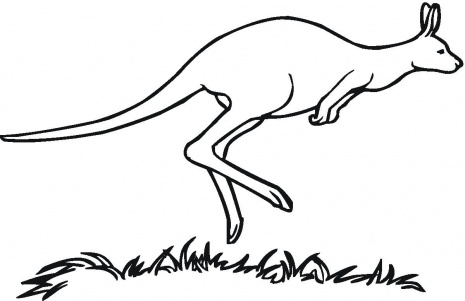 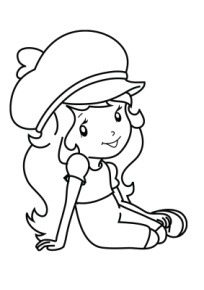 Pisanim slovima prepiši rečenice!NIKA IMA KLOKANA KENIJA.KENI VOLI KIVI.NIKA VOLI KAKAO.KENI VOLI NIKU.